Консультация на тему:«Особенности развития речи детей третьего года жизни»Для детей этого возраста  характерна потребность в общении. Малыши внимательно слушают объяснения взрослых и сами начинают часто обращаться к ним с вопросами («Что это?» «Как?» «Зачем?», «Где?»). Дети получают новые впечатления, что является необходимым условием их психического развития.  Частое обращение ко взрослым и сверстникам способствует развитию речи детей. Они начинают активно рассказывать о том, куда ходили, что видели, используя различные части речи. Речь детей совершенствуется, с ее развитием точнее и осмысленнее становится восприятие ребенком предметов и явлений. Дети пытаются найти сходство между предметами, сравнивают их, устанавливают между ними простейшие связи. Малыши начинают делать первые самостоятельные выводы.Дети независимо от цвета, формы, величины узнают знакомые предметы в разнообразной жизненной обстановке, что часто вызывает затруднения у ребят второго года жизни. Рассматривая игрушки, картины, иллюстрации, они безошибочно называют знакомые объекты. У детей третьего года жизни формируется способность объединять предметы, ориентируясь на функциональный признак, указанный воспитателем. («Чашка – это посуда. Из чашки пьют»; «Это растет на грядке. Это морковка».)Малыши способны слушать и воспринимать несложные рассказы без показа и выполнять простые словесные поручения. Они легко запоминают и повторяют за взрослыми не только отдельные слова, но и целые фразы, рифмовки.На третьем году жизни дети начинают интенсивно использовать глаголы и местоимения. Встречающиеся в речи детей прилагательные характеризуют в основном размер предмета (большой - маленький), его цвет. Вместе с тем малыши начинают замечать и отражать в своей речи принадлежность предмета тому или иному лицу (мамин, Сережин, дядин); могут характеризовать состояние, которое испытывают (голодный, мокрый); передавать свои эстетические переживания (чистенький, красивый). Малыши осваивают простейшие, недифференцированные пространственные, временные и другие отношения, выраженные словами: там, тут, потом, такая, вот какая.Усвоение грамматики происходит также очень интенсивно. Ребенок третьего года жизни употребляет в речи различные формы глаголов, все падежные формы существительных, различает единственное и множественное число существительных. В целом же в грамматическом отношении речь детей еще очень несовершенна. Нередко они путают падежные окончания, допускают ошибки в употреблении множественного числа существительных и в согласовании слов. При повторении фразы порой нарушается порядок слов, например, отрицание нет выносится в конец предложения (на вопрос «Кто взял мяч?» ребенок отвечает «Виталя нет»).Дети все чаще пользуются словами более сложными по слоговой структуре: состоящие из трех и более слогов, хотя при этом еще не всегда могут сохранить структуру слога, правильно произнести в нем все звуки в соответствующей последовательности (например, велосипед произносят как апипед, весипед, спасибо как сипибо и т.п.).Темпы овладения речью у детей неодинаковы. Одни, начиная говорить рано, четко произносят  слова, активно используют их в речи. Другие, хорошо понимая речь окружающих, сами говорят мало. Для начала давайте разберемся в возможных причинах. Из-за чего же малыш может начать разговаривать позже сверстников?• Перемены в жизни ребенка. У малыша режутся зубки или он приболел? Пошел в детский садик? А может, вы отправились в путешествие или даже переехали на постоянное место жительства в другую страну? Что ж, крохе нужно время, чтобы привыкнуть к новой ситуации, и освоение речи пока откладывается.• Отсутствие потребности в речи. Такое может произойти в двух противоположных ситуациях. Во-первых, когда с малышом почти не разговаривают, и он много времени проводит перед телевизором или компьютером — общаться просто не с кем. Во-вторых, когда родители стремятся все сказать за ребенка, предугадать его желания по жестам и звукам — и тогда ему просто незачем вступать в общение.• Отклонения в развитии. Есть ли они, может определить только врач на очном осмотре. И если все-таки нашлись отклонения, которые сейчас мешают ребенку заговорить, это не повод впадать в панику. От вас с малышом просто потребуется больше усилий, времени и терпения, чтобы освоить речь.• Особые случаи. Могут быть и другие причины. Например, небольшая задержка развития речи нередко наблюдается у детей-билингвов, ведь они пытаются параллельно освоить сразу 2 языка. А близнецы часто изобретают свой язык, которого им достаточно для общения между собой. Им ни к чему торопиться осваивать «взрослую» речь.И наконец, могут быть созданы все благоприятные условия для развития, малыш здоров, но по-прежнему не торопится разговаривать, это индивидуальная особенность его развития.Что же делать, если вы обнаружили, что малыш говорит значительно меньше, чем положено по нормам?Обратиться к врачуПри любых подозрениях на задержку развития речи, первым делом стоит сходить на прием к специалистам: невропатологу, психологу и логопеду. Это поможет убедиться, что все в порядке, а при наличии проблем как можно скорее начать работать над причиной задержки речи под контролем врача. Разумеется, здесь очень важно найти квалифицированного специалиста, которому вы доверяете, и со здравым смыслом подходить ко всем его рекомендациям.Регулярно заниматься и игратьА также много и с удовольствием общаться с ребенком, рассказывать обо всем, что вы видите и делаете. Не стоит только говорить без умолку, оставляйте ребенку возможность вставить словечко, даже если он пока в ответ молчит. В этом случае можно ему аккуратно помочь и озвучить ответ как бы от его имени: «Нравится тебе суп?», «Да, очень вкусно, спасибо!». Главное, чтобы диалог с ребенком не превращался в ваш монолог.Выберите несколько любимых игр, где есть песенки, диалоги, где тренируются пальчики, и играйте время от времени. Даже если занятия не приносят быстрого результата, вы вносите очень полезный вклад в развитие ребенка. И ваши усилия обязательно принесут свои плоды.Запрещенные методыА вот чего делать не стоит.Сравнивать с другими детьмиМамы любят хвастаться друг другу успехами своих деток, и очень сложно удержаться и не сравнивать малыша со сверстниками (а также с братьями и сестрами в его возрасте). Занятие это не благодарное по многим причинам. Например, по наблюдениям педагогов, девочки начинают активно разговаривать в среднем раньше мальчиков, поэтому глупо было бы сравнивать их между собой. Помните и о том, что родители часто невольно приукрашивают достижения своих чад. Например, ребенок сказал первое слово в 10 месяцев, а родным и друзьям спустя какое-то время рассказывается, что он уже вовсю говорил в полгода. А главное, сравнение с другими детьми мешает вам любить и принимать малыша безусловно, отнимает много нервов и сил.Попробуйте сказать себе «стоп». Ваш малыш уникален, он развивается в своем темпе, вы же можете немного помочь ему и просто любоваться тем, как он растет и взрослеет. Обязательно отмечайте успехи: «А вот этого слова неделю назад еще не было!» Можете вести дневник занятий, тогда прогресс будет для вас более наглядным.Пускать на самотекЕсли вы заметили отклонения в развитии речи малыша, пожалуйста, не откладывайте консультацию! Можно сколько угодно успокаивать себя, читать сообщения других мам на форумах и слушать советы из категории «надо просто подождать». Психика ребенка до 3 лет очень пластична. При своевременном начале занятий (до 3 лет) вы и ваш малыш достигнете гораздо больших результатов.ЗацикливатьсяКогда ребенок подолгу не начинает ходить или говорить, мамы часто не могут ни о чем другом думать. Но как бы это ни было трудно, постарайтесь успокоиться и принять ситуацию. Ведь малыш очень чутко перенимает все ваши настроения, а постоянно напряженная обстановка в доме не способствует развитию. Ни в коем случае не ругайте, не попрекайте молчуна, не стоит часто приставать к ребенку «Ну скажи!». Просто с материнской мудростью и спокойствием продолжайте заниматься и выполнять указания врачей. Это драгоценное время вашей с малышом жизни не повторится, не стоит тратить его на переживания и слезы!Ну что, удалось немножко разобраться в ситуации, своих переживаниях и определить план действий? И это уже немало, ведь мамино спокойствие и уверенность в успехе создают очень благоприятные условия для развития малыша. Помните: вы самая лучшая, заботливая и внимательная мама для своего малыша, и у вас все обязательно получится!Такая задержка речевого развития не опасна. Однако, если к концу третьего года жизни ребенок не заговорил, его необходимо показать логопеду.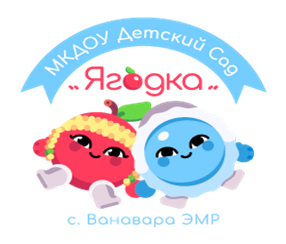 Консультация для родителей«Особенности развития речи детей третьего года жизни»Подготовила воспитательЮлдашева Зульфия Хуббитдиновна.